Prayer for the end of the day 

Goodnight, Sweet Jesus,
Guard us in sleep,
Our souls and bodies,
In thy love keep . . .
Waking or sleeping,
Keep us in sight,
Dear gentle saviour,
Goodnight, goodnight . . .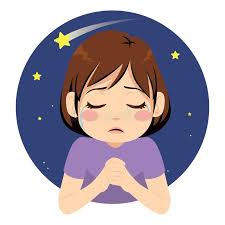 